St Winefride’s Catholic Voluntary AcademyCurriculum Plan for ScienceYear Group: 5    Title of Unit: Reversible and Irreversible ChangesKey Knowledge and Skills Expectation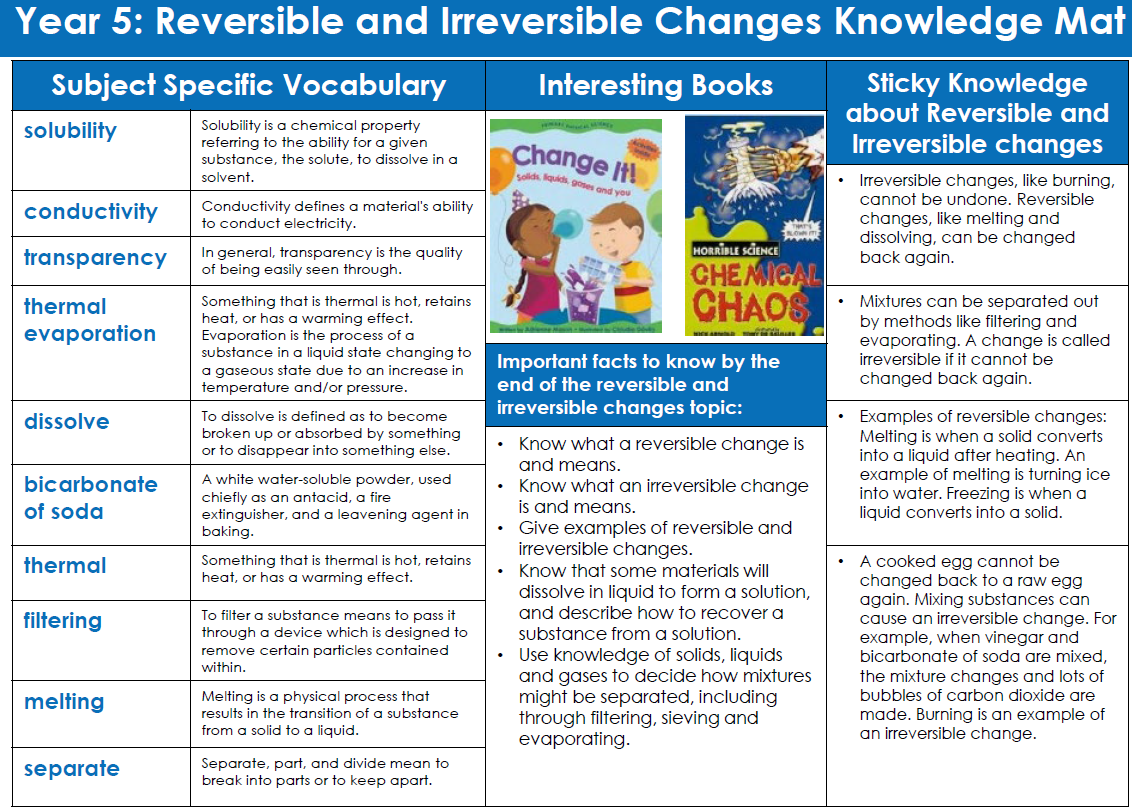 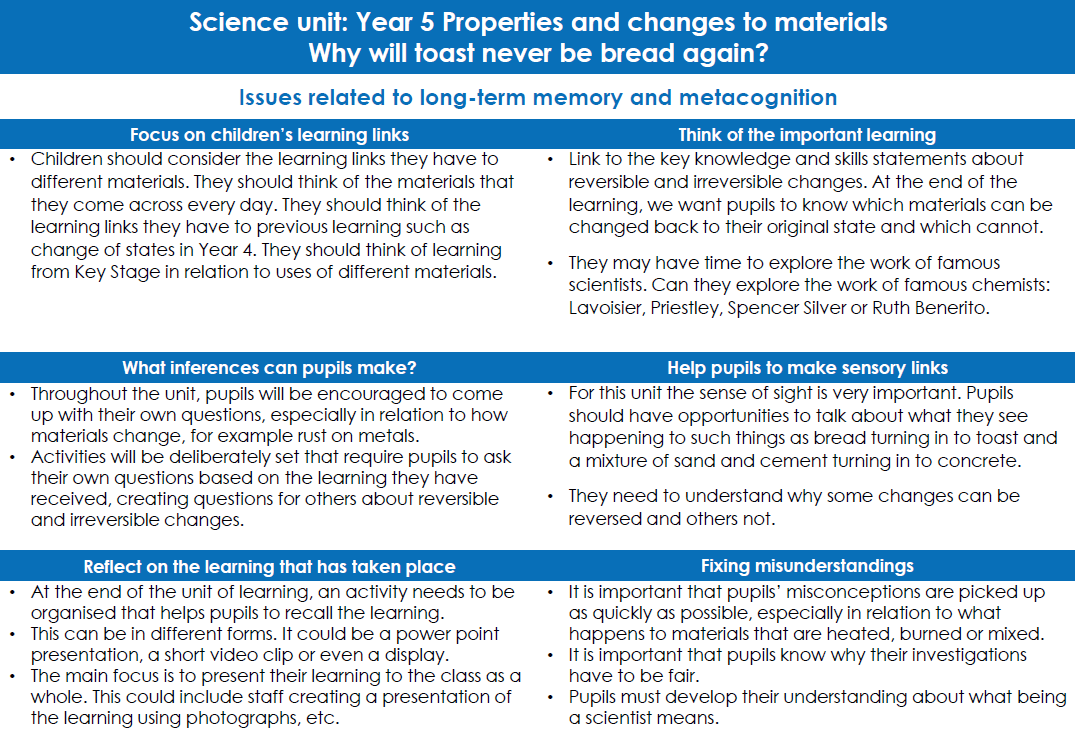 compare and group materials based on their properties (e.g. hardness, solubility, transparency, conductivity, [electrical & thermal], and response to magnets•know and explain how a material dissolves to form a solution•know and show how to recover a substance from a solution•know and demonstrate how some materials can be separated (e.g. through filtering, sieving and evaporating)•know and demonstrate that some changes are reversible and some are not•know how some changes result in the formation of a new material and that this is usually irreversible